OBSERVASI KONDISI SEKOLAH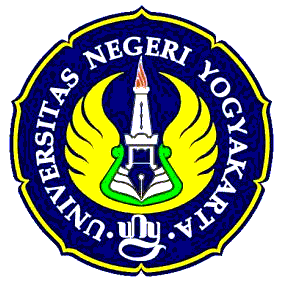 UNIVERSITAS NEGERI YOGYAKARTANama Sekolah  	: 	SMK Muda Patria KalasanAlamat Sekolah	:	Jl.Solo Km 16 Bogem KalasanTgl. Observasi	: 28Februari 2013Nama MHS	:	Amalia Ima Nur J.NIM	: 	10520244029Fak/Jur/Prodi 	: Teknik/P.T.InformatikaNoAspek Yang DiamatiDeskripsi Hasil PengamatanKeterangan1Kondisi fisik sekolahKondisi gedung sekolah cukup baikGedung milik sendiri2Potensi siswaSebagian besar siswa SMK muda patria dapat mengaplikasikan ketrampilan – ketrampilan yang diajarkan di sekolah3Potensi guruSebaian besar guru di SMK muda patria kalasan sudah memenuhi standar guru yaitu sarjana dan professional ( mengajar sesuai dengan keahlian yang dimiliki)Jumlah guru SMK muda patria kalasan saat ini 24 guru4Potensi karyawanKaryawan SMK muda patria kalasan bekerja dengan baik dan bekerjasama dalam menyelesaikan hal-hal yang bersifat non akademik5Fasilitas KBM, mediaFasilitas KBM sebaian besar masih menggunakan whiteboard dan spidol, tetapi sekolah juga menyediakan LCD dan OHP6PerpustakaanAda. Perpustakaan tersedia di SMK muda patria kalasan.Kurang dimanfaatkan oleh siswa maupun guru7LoboratoriumAda 2 lab.komputer, lab. Instalasi listrik, lab. PLC dan mikrokontroler, dan lab. Pembuatan PCBSemua laboratorium layak digunakan8Bimbingan konselingAda. Bimbingan konseling di SMK muda patria kalasan dilakukan pada hari selasa dan jumatTerdapat 1 orang guru BK9Bimbingan belajarAda. Bimbingan belajar yaitu wajib bagi kelas 3 untuk mengadapi Ujian nasional10Ekstrakurikuler   ( pramuka,PMI, basket, drumband,dsb)Terdapat beberapa kegiatan ekstrakurikuler yaitu sepak bola dan roboticKegiatan ekstrakurikuler sudah berjalan sesuai jadwal11Organisasi dan fasilitas OSISTerdapat anggota OSIS yang sudah sangat aktif dalam berbagai kegiatan12Organisasi dan fasilitas UKSTerdapat fasilitas UKS di SMK muda patria kalasanBelum ada petugas UKS13Administrasi (karyawan, sekolah, dinding )Siswa banyak kesulitan dalam hal pembayaran uang sekolah, dikarenakan sebaian besar keadaan ekonomi menengah kebawahSemua perlengkapan administrasi sekolah tersedia di ruang TU14Karya tulis ilmiah remaja15Karya ilmiah oleh guru16Koperasi siswaAda .tetapi barang yang disediakan Koperasi sekolah cukup lengkap. 17Tempat ibadahAda Mushola dan kondisinya cukup baik.18Kesehatan lingkunganKesehatan lingkungan di SMK muda patria kalasan sudah cukup terjaga karena banyak ditemui tempat sampah untuk menjaga kebersihan lingkunganTerdapat seorang petugas yang bertugas menjaga kebersihan lingkungan sekolah agar tetap sehat19Lain – lain………..Mengetahui,Kalasan,   September  2013Guru pembimbingMahasiswa PraktikanPuji Rahayu S.PdAmalia Ima N.JNIM. 10520244029